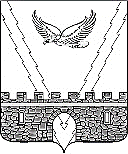        Р Е Ш Е Н И ЕСОВЕТА АПШЕРОНСКОГО ГОРОДСКОГО ПОСЕЛЕНИЯАПШЕРОНСКОГО РАЙОНА КРАСНОДАРСКОГО КРАЯ          от  27.01.2022 г.                                                                      №   150г.АпшеронскО признании утратившим силу решения Совета Апшеронского городского поселения Апшеронского района «Об утверждении Положения о видах муниципального контроля, осуществляемых на территории Апшеронского городского поселения Апшеронского района» от 02 декабря 2021 года № 134           В соответствии с Федеральным законом от 31 июля 2020 года № 248-ФЗ «О государственном контроле (надзоре) и муниципальном контроле в Российской Федерации», статьи 14 Федерального закона от 06 октября 2003 года № 131-ФЗ «Об общих принципах организации местного самоуправления в Российской Федерации», Совет Апшеронского городского поселения Апшеронского района РЕШИЛ:          1. Признать утратившим силу решение Совета Апшеронского городского поселения Апшеронского района от 02 декабря 2021 года № 134 «Об утверждении Положения о видах муниципального контроля, осуществляемых на территории Апшеронского городского поселения Апшеронского района».          2. Отделу организационно-кадровой работы администрации Апшеронс-кого городского поселения Апшеронского района (Клепанева И.В.) официально опубликовать настоящее решение в районной газете «Апшеронский рабочий» и разместить на официальном сайте Апшеронского городского поселения Апше-ронского района в информационно-телекоммуникационной сети «Интернет».            3. Контроль за выполнением настоящего решения возложить на постоян-ную комиссию Совета Апшеронского городского поселения Апшеронского района по вопросам законности, местного самоуправления, контроля за исполнением принятых решений, информационной политике, взаимоотношениям с общественными организациями и политическими партиями (Петришин В.К.) и главу Апшеронского городского поселения Апшеронского района Курганова А.Н.4. Решение вступает в силу после его официального опубликования.Председатель Совета Апшеронского городского поселения Апшеронского района                                     А.Ю. БлажкоГлава Апшеронского городского поселения Апшеронского района                                                       А.Н. Курганов